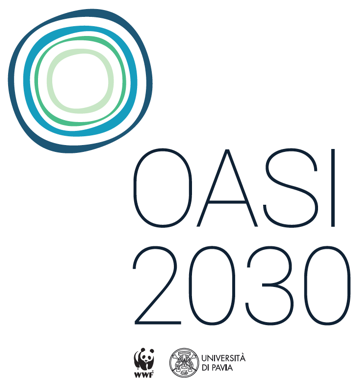 Alla Segreteria organizzativa di WWF Oasisegreteriamilano@wwf.ite per conoscenza al referente dell’Università di Paviaoasi2030@unipv.itRichiesta di utilizzo degli spazi della sede di WWF Oasi(Milano, via Tommaso da Cazzaniga s.n.c)Con la presente chiedo di utilizzare gli spazi della sede di WWF Oasi (Milano, via Tommaso da Cazzaniga s.n.c), secondo le finalità ed i modi definiti nell’Accordo esecutivo stipulato tra l’Università di Pavia e WWF Oasi (perfezionato il 26/02/2019).Richiedente: ………………………………………..........................(nome cognome)Struttura di appartenenza: ………………………………………… (Dipartimento / Collegio,…)Telefono: ……………………………………..........................……Indirizzo mail: …………………………………………Titolo dell’iniziativa: …………………………………………Breve descrizione dell’iniziativa:……………………………………………………………………………………………………………………………………………………………………………………………………………………Numero di partecipanti previsti: ………………Data: ………………Orario: ………………Presenza di eventuali sponsor a sostegno dell’attrattività dell’iniziativa (catering, installazioni, musica,…):……………………………………………………………………………………Rilevanza dell’iniziativa per gli obiettivi dell’“Agenda 2030” (indicare l’obiettivo o gli obiettivi più interessati):SDG 3 – Assicurare la salute e il benessere per tutti e per tutte le età SDG 4 – Fornire un’educazione di qualità, equa ed inclusiva, e opportunità di apprendimento per tutti SDG 5 – Raggiungere l’uguaglianza di genere ed emancipare tutte le donne e le ragazze SDG 11 – Rendere le città e gli insediamenti umani inclusivi, sicuri, duraturi e sostenibili SDG 12 – Garantire modelli sostenibili di produzione e di consumo SDG 15 – Proteggere, ripristinare e favorire un uso sostenibile dell’ecosistema terrestre SDG 16 – Pace, giustizia e istituzioni forti Eventuale altro obiettivo: …………………………………………FirmaData